EJEMPLOS DE AULA. CLASE DE 3 AÑOS.ELEGIMOS GUSANITOS EN FUNCIÓN DEL DADO. COMPARATIVO. “TANTOS COMO”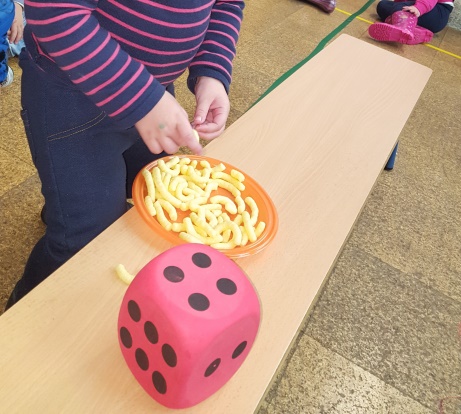 APLICACIÓN CADENA NUMÉRICA Y ASOCIAR CANTIDAD A GRAFÍA.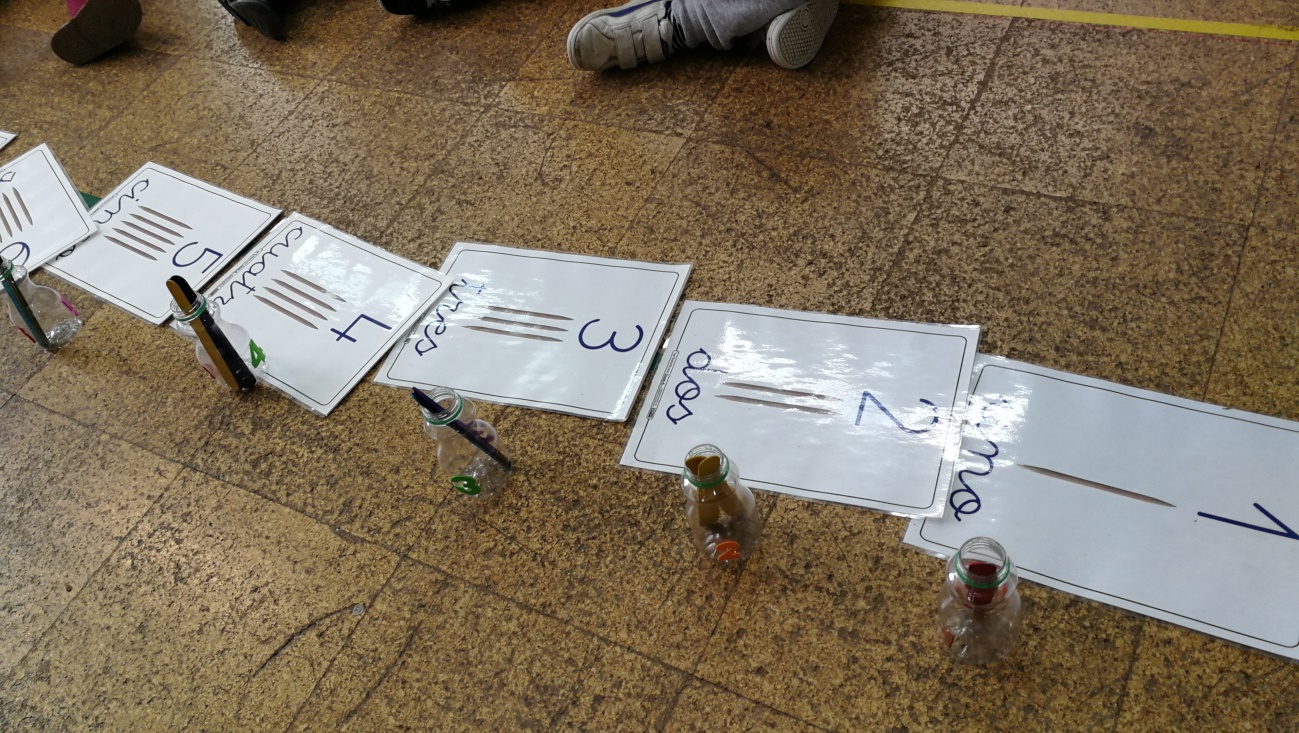 